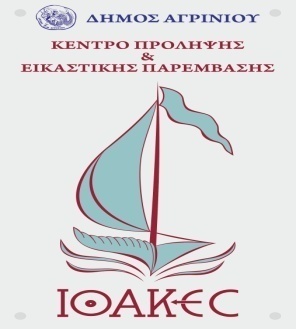 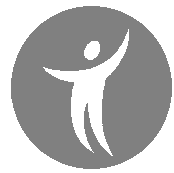 ‘από κοινού’ΑΙΤΗΣΗ ΣΥΜΜΕΤΟΧΗΣ ΕΠΩΝΥΜΟ_______________________________ΟΝΟΜΑ_________________________________ΕΠΑΓΓΕΛΜΑ______________________________ΔΙΕΥΘΥΝΣΗ ΚΑΤΟΙΚΙΑΣ_______________________________ΤΗΛ.ΚΑΤΟΙΚΙΑΣ___________________________ΚΙΝΗΤΟ__________________________________Ε-mail:__________________________________Ημερομηνία:_________________________ Ο αιτών /Η αιτούσα                                                                                                        (Υπογραφή)